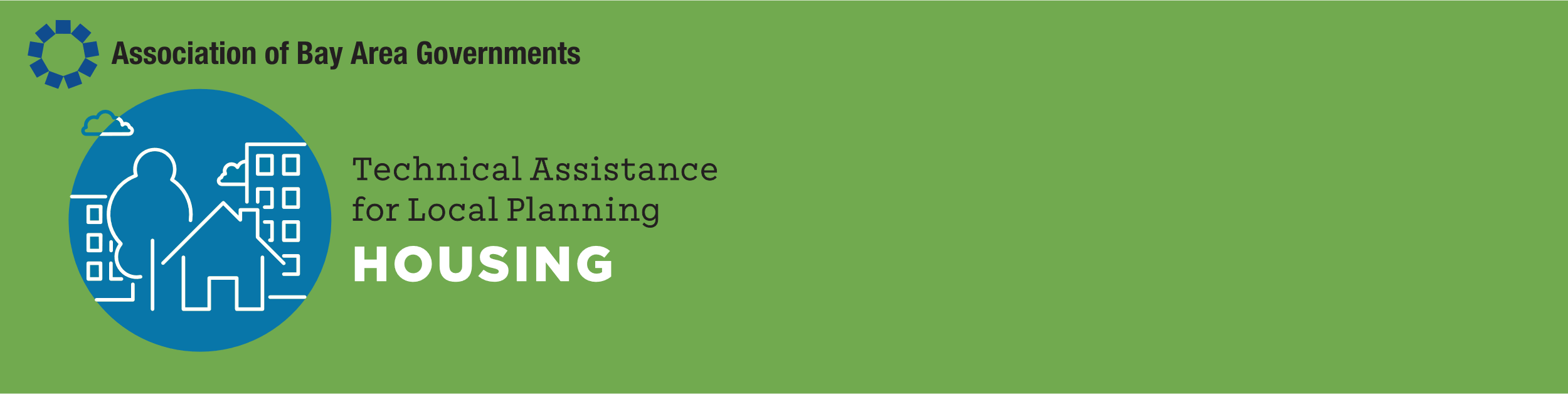 Index of Regional Housing Technical Assistance ProductsThis document outlines all the resources developed by the Regional Housing Technical Assistance (RHTA) Program to date. Newly added items are highlighted in yellowHousing Elements & HCD CommentsThis page includes all the RHTA resources on draft Housing Elements and HCD comments. Staff are tracking the submission of Bay Area draft Housing Elements and the comments jurisdictions receive from HCD. Copies of the drafts and HCD comment letters are available via this link.ABAG staff and consultants have reviewed Housing Element comment letters for Bay Area jurisdictions as HCD has released them. A total of six jurisdictions have received comment letters as of September 15, 2022. This document summarizes key findings from the comments.Learning from Southern California and Sacramento: Analysis of HCD comment letters and lessons for Bay Area jurisdictions as they prepare their 6th cycle Housing Elements.Responding to HCD Comments for Certification: These case studies summarize how four cities in Southern California and the Sacramento region responded to challenging HCD comments related to sites inventory, AFFH and other Housing Element topics. The documents present important strategies that cities in the ABAG region can use to prepare their Housing Elements for certification. Affirmatively Furthering Fair HousingRecently, the Affirmatively Furthering Fair Housing Policies and Programs Toolkit was released to assist local jurisdictions with completing the crucial step of establishing AFFH goals, policies and actions in the Housing Element. The toolkit highlights 15 key strategies Bay Area jurisdictions can implement to further fair housing. The AFFH Policies and Programs Toolkit was reviewed by HCD staff and incorporates their feedback. HCD has emphasized in recent comments on Bay Area jurisdictions’ draft Housing Elements that AFFH should be central to the Housing Element’s overarching goals and inform all objectives and policies. An Affirmatively Furthering Fair Housing Policy Resources Annotated Bibliography also summarizes existing housing policy resources which help identify goals, policies and actions to address a range of fair housing issues.Staff hosted two webinars and launched the first set of AFFH resource products during the summer of 2021. The first webinar, AFFH: The Nuts and Bolts with HCD, was held June 22 and covered the basics of AB 686 and outlined new requirements for the Housing Element. The second webinar, AFFH: Data Deep Dive, was held July 13 and served as a more focused look into the analysis required for the Assessment of Fair Housing (AFH), and specifically the segregation and integration patterns analysis, which featured ABAG’s work with UC Merced via the STIR Labs partnership. Both webinar recordings and presentation materials can be found on ABAG’s Regional Housing Technical Assistance Training website.  As a follow up to the July webinar, the AFFH template staff report and slide deck were released for jurisdiction staff to use in introducing the new requirements to their local decisionmakers.  Additionally, staff disseminated a AFFH Data Guidance Checklist which provides sources to data points outlined in the AFH. The final version of this checklist is in development and pending release this fall. Additional AFFH TA includes:AFFH layer added to HESS toolSegregation and Land Use Reports: Each jurisdiction’s report and accompanying dataset provide segregation measures for both the local jurisdiction and the region using several indices, as required by the AFFH guidance issued by the California Department of Housing and Community Development (HCD). Local jurisdiction staff can use the segregation report and dataset to complete a component of the Assessment of Fair Housing, which requires analysis of segregation patterns related to race, other protected characteristics, and lower-income households.AFFH Tips Memo:  This document provides a summary review of HCD comments on Housing Elements submitted from other jurisdictions throughout the state to identify common pitfalls and make recommendations about how Bay Area jurisdictions can craft policies to meet AFFH goals -streamlining the path towards certification.Leading with Equity Working Group. Launched in March 2022 with 15 planning and housing department staff who have self-selected to advance racial and housing equity policies and programs within their Housing Element work. the work group focuses on promoting leadership development, capacity building toward understanding and navigating institutional change, peer-support and one-on-one coaching. WebinarsSince the RHTA program began, 24 webinars have provided information on a variety of topics. All webinar materials are available on this webpage Bay Area Priority Sites Pilot ProgramHow to Address HCD Comments for CertificationTerner Center and ABAG Present: Best Practices to Implement SB 9 and Missing Middle Housing in the Bay AreaLeveraging Your Land: Best Practices for Reusing Public Land for Housing Transforming Aging Malls and Office Parks: Reuse Challenges and OpportunitiesHousing Planning: For the FuturePlanning Innovations Webinar: Regional Data Tools for the Housing ElementHousing Element 101 - Overview and New Laws + TipsCreating Capacity: An Overview of the Sites InventoryUsing Data Effectively in Housing Element Updates – ABAG’s Housing Needs Data Packets and Accessing the US CensusHow to Talk About Housing – Data-Driven Lessons on Housing Communications that Work and Those that BackfireIncorporating Environmental Justice and Safety into your Housing ElementHousing Sites Inventory - Deep DiveEngage How To! Introduction to Remote Meeting ToolsAffirmatively Furthering Fair Housing: The Nuts and Bolts with HCDAffirmatively Furthering Fair Housing: Data Deep DiveIntegrating Climate Adaptation/Resilience into Your Housing ElementContext of SB 9 and Potential ImpactsHESS Tool 1.0 Tutorial WebinarSurplus Public Land: webinar and presentationNew Housing Law: webinar and presentationKeep Calm and Certify On: Tips from Early AdoptersNew Annual Progress Report Requirements with HCDWebinar for Elected Officials: Learn About Available Assistance for Housing Element UpdatesCommunications, Messaging & Community EngagementRecent products include:"Let's Talk About Housing:" Communications Guide for Local Government
This document is a data-driven communications guide for use by staff and elected officials to foster productive conversations with residents about housing. The guide is based on existing and new research and includes consistent, clear language for discussions about affirmatively furthering fair housing (AFFH) legislation. Best Practices for Equitable Engagement Primer
This document shares effective ways to engage communities and stakeholder organizations that traditionally are underrepresented in local government processes. It is designed to provide local jurisdictions with a range of tools, strategies and best practices for engaging all community members.  Consultant support (communications coaching, meeting facilitation services, meeting materials).508 compliance guidelines Missing Middle photo gallery with density informationCBO and media contact listsPreviously released information:Housing Element Webinar: How to Talk About Housing – Data-Driven Lessons on Housing Communications that Work and Those that Backfire (4/27/2021)  Housing Element Webinar: Engage How To! Introduction to Remote Meeting Tools (5/25/2021) Balancing Act online public engagement housing simulation tool available for 25 jurisdictions and reduced rate negotiated for additional jurisdictionsAccess to template survey for jurisdictions to send to community members to gather information about housing issues and concernsAccess to tool kit, including messaging guide to provide assistance in discussing housing and AFFH with community members. Several items of the tool kit have already been produced and are available on the website, including Consequences of Non-Compliance with Housing Element Update.Housing TA portal, allowing ease of access to range of relevant materials Guide to Housing Element + AFFH Public ParticipationAssistance with translation and interpretation (link).Best practices for engaging multilingual constituents UpcomingGuidance on outreach to farmworkersAFFH outreach after comment lettersREAP 2.0 outreachHousing Data ToolsHousing Needs Data Packets for all 109 Bay Area jurisdictions contain tables, figures, and accompanying text for over 60 data points that can be placed directly into the Housing Needs section of each jurisdiction’s housing element. The data packets were pre-reviewed by HCD for consistency with state requirements to create predictability during the Housing Element review process.Housing Element Site Selection “HESS” Tool, launched in Fall 2020, is a web-based mapping platform that assists Bay Area jurisdictions with site identification for Housing Element site inventories and flags sites that will likely require rezoning to be used under new state laws. In Fall 2021, ABAG launched a 1.0 update to the HESS Tool based on feedback received from local planning staff, consultants, subject-matter experts and HCD. Updates included more granular screening categories, additional filters, an editing module to update underlying local land use data, and more.HESS Tool 2.0 Modules were released in April 2022. The first module is an AFFH Map which allows local planners to visualize the distribution of their site inventories alongside key AFFH data layers. The second module supports jurisdictions with the Realistic Capacity Calculations for sites included in their inventories. ABAG has collected and analyzed data from local jurisdictions’ Annual Progress Reports, Zoning Ordinances, and General Plans to adjust the theoretical maximum capacity of sites to reflect historical building trends more accurately. Users can generate realistic capacity reports prepopulated with this data, which can be submitted to HCD as supportive documentation. AFFH attributes have also been added to the site inventory form and local staff can produce their own pivot tables. HESS Office Hours are available on an ongoing basis – staff can request office hour and make other data requests by emailing Heather Peters at hpeters@bayareametro.gov.Webinar Recordings 10/29/2020: Planning Innovations Webinar: Regional Data Tools for the Housing Element: Webinar video recording and Webinar presentation3/9/2021: ABAG Housing Element Series: Creating Capacity: An Overview of the Sites Inventory: Webinar video recording and Webinar presentation3/23/2021: ABAG Housing Element Series: Using Data Effectively in Housing Element Updates: Webinar video recording and Webinar presentation. Introduces the ABAG housing needs data packets and provides information on accessing the U.S. Census.HESS Tool 1.0 Tutorial WebinarPeer Cohorts and Work GroupsMissing Middle WorkgroupProductsSlide templates and talking points for use by staffMarket report and interactive feasibility analysis toolZoning guidebookAffordability strategies guidebookRHNA guidance memoMiddle Market Housing Development ToolLinksSession 1: What is the Missing Middle?Session 2: The Middle Housing MarketSession 3: Making Middle Housing HappenSession 4: Making Middle Housing AffordableSession 5: Projecting Middle Housing ProductionWildfire: all four sessions including webinar recordings, presentations, and resource guides are on this website.“Big 3” Cohort (Oakland, San Francisco and San Jose)Leading with Equity Work GroupMalls & Office Parks Transformation Work Group (ongoing)UpcomingLeading with Equity Work Group resources and productsAgricultural Communities CohortOther Regional ProductsThe Builders’ Remedy and Housing Element PaperThis paper describes the provisions of the Housing Accountability Act that constitute the "Builder’s Remedy" and how they may apply to a proposed housing development project.Overview of AB 2011 and SB 6AB 2011, the Affordable Housing and High Road Jobs Act of 2022 and SB 6, the Middle Class Housing Act of 2022, are intended to permit residential development on sites currently zoned and designated for commercial or retail uses. Both bills were signed into law by Governor Gavin Newsom on September 29, 2022, and will go into effect on July 1, 2023. This document presents a summary of key details of each bill. Farmworker Housing ToolkitThis Farmworker Housing Toolkit provides a one-stop source of information to assist local agencies in including the special housing needs of Farmworkers within their Housing Elements with the legislative framework, data, policies and programs that local jurisdictions can reference in the development of their farmworker housing needs analysis for their Cycle 6 Housing Element. SB 9 materials:Webinar, slide deck, memo templates, Summaries, FAQ and Other ReferencesModel ordinanceObjective Design and Development Standards (ODDS)SB 9 application checklist for two-unit developments and urban lot splitsSample deed restrictions for two-unit development and lot splitsSample Affidavit regarding owner-occupancy ADU Affordability Safe Harbor – counting towards RHNAConsequences of Non-Compliance with Housing Element UpdatePilot of Symbium Plancheck software to streamline permitting (see announcement) Second round recruitment in process – deadline 12/16/2022Parking TA:Parking toolbox and handbookParking presentation and webinarsFuture parking assistance sign up formUpcomingRound 2 legal products under way (draft in a month)Regulator agreements checklistNew laws cheat sheetAffordable housing replacement requirements/tenant relocationTemplatesJurisdiction Housing Element RFP Template a request for Proposals (RFP) template for local jurisdictions to hire consultants to assist with Housing Element updatesHousing Element Staff Report TemplateHousing Element Timeline TemplateWhat is a Housing Element? Briefer Template What is a Housing Element? Briefer Template (Word version) What is a Housing Element? Briefer Template (Spanish translation version) What is a Housing Element? Briefer Template (Chinese translation version)Housing Element FAQs TemplateAFFH Template Staff ReportAFFH Template Staff Slide DeckAFFH Data Guidance ChecklistResilience TABriefer on Integrated Planning - EJ and Safety Element Updates Sample Agenda for Integrating Planning  Safety Element New Requirements  Status of Resilience and EJ Planning in the Bay Area ABAG webinar co-hosted by California Office of Planning & Research: Incorporating Environmental Justice and Safety into your Housing Element: Webinar video recording and Webinar presentation  Regional Planning Consulting BenchABAG has established a Regional Planning Bench with 92 consultants in 11 service categories. The Bench is available to all jurisdictions in the Bay Area to use in accordance with their local procurement rules.ABAG launched a labor-saving online tool from City Innovate that allows jurisdictions to easily search bench consultant profiles and compare consultants’ qualifications and rates. The tool also facilitates informal solicitations of quotes for work when applicable procurement rules allow. Related LinksFrequently Asked Questions regarding the Grants and Regional Planning Consulting BenchRequest for Qualifications used to seat the Regional Planning Consulting BenchLocal GrantsFunding amounts can be found in this Grant Amounts spreadsheet. Draft funding agreements were sent to all Bay Area jurisdictions in July offering each the option of receiving reimbursements for eligible expenses, or the option of electing to have ABAG hold the funds and administer consulting contracts on behalf of the recipient jurisdiction. REAP Non-competitive Allocation: Eligible ActivitiesCounty Planning CollaborativesCounty-based groups staffed by a paid coordinator who provides technical assistance and facilitates cross-jurisdiction engagement for the Housing Element updates and other housing-related topics. Collaborative Contacts:Alameda:  Alexia Rotberg, UPP, arotberg@up-partners.comContra Costa: Mark Hoffheimer, MIG, mhoffheimer@migcom.comMarin: Jillian Zeiger, Marin County, jzeiger@marincounty.org Napa/Sonoma: Jane Riley, 4Leaf, jriley@4leafinc.com Santa Clara: Paul Peninger, BAIRD + DRISKELL, peninger@bdplanning.com San Mateo: Josh Abrams, BAIRD + DRISKELL, abrams@bdplanning.com Solano: Robert Guerrero, STA, rguerrero@sta.ca.gov Recording of Planning Collaboratives Kick-Off April 13, 2021. This webinar introduces the County Planning Collaboratives.Planning Collaboratives Kick-Off: Webinar video recordingPlanning Collaboratives Kick-Off: PresentationAdditional resource from the webinar: A Collaborative Approach to Addressing our Housing ChallengesHCD TAHousing Planning Hub Site is a repository of statewide and regional toolkits, factsheets, and guidance on a variety of housing policy areas with a specific focus on priority policy areas. HCD will continually update the resource center as new tools become available. Prohousing Designation free technical assistance to gain designation and bonus points for state funding programs.Housing Element Educational Video for the 6th cycle housing element update targeting local elected officials, stakeholders, and the public. This video is available for free in English and Spanish with closed captioning. Local governments can embed links to the video on their websites.